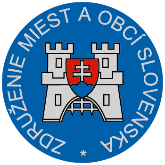 Materiál na rokovanie Hospodárskej a sociálnej rady SRdňa 11. 12. 2017 k bodu č. 2)Stanovisko knávrh nariadenia vlády Slovenskej republiky, ktorým sa mení a dopĺňa nariadenie vlády Slovenskej republiky č. 630/2008 Z. z., ktorým sa ustanovujú podrobnosti rozpisu finančných prostriedkov zo štátneho rozpočtu pre školy a školské zariadenia v znení neskorších predpisovVšeobecne k návrhu	Návrh predmetného nariadenia vlády bol predložený na rokovanie Hospodárskej a sociálnej rady SR na základe Plánu legislatívnych úloh vlády SR na rok 2017. Predkladateľom je Ministerstvo školstva, vedy, výskumu a športu SR. Podľa predkladacej správy, cieľom návrhu nariadenia je skvalitnenie prideľovania normatívnych príspevkov zriaďovateľom škôl a štátnych školských zariadení určených na účely osobných nákladov i prevádzkových nákladov. Navrhuje sa upraviť prideľovanie finančných prostriedkov zriaďovateľomzákladných škôl, v ktorých sa žiaci učia jazyk národnostnej menšiny podľa schváleného rámcového učebného plánu,základných škôl, v ktorých sa žiaci vzdelávajú v jazyku národnostnej menšiny,stredných odborných škôl pre žiakov v skrátenom štúdiu aštátnych poradenských zariadení na ich činnosť.Účinnosť právnej úpravy sa navrhuje od 1. januára 2018.  Návrh nariadenia vlády predpokladá vplyv na rozpočet verejnej správy. Pripomienky k návrhu:V rámci medzirezortného pripomienkového konania bolo k návrhu vznesených 29 pripomienok z toho 3 zásadné. ZMOS k návrhu  nariadenia vlády uplatnil jednu obyčajnú pripomienku,  ktorou vyjadril nesúhlas so zmenou výpočtu financovania nákladov na ďalšie vzdelávanie z osobných nákladov na prevádzkové. Predkladateľ pripomienku neakceptoval s vysvetlením, že v súčasnosti sa ich objem každoročne zvyšuje, nakoľko je odvodený od každoročne sa zvyšujúceho objemu finančných prostriedkov na osobné náklady. Vzhľadom k tomu, že objem finančných prostriedkov na prevádzkové náklady sa medziročne neupravuje, zvýšenie finančných prostriedkov na vzdelávanie pedagogických zamestnancov znižuje objem finančných prostriedkov na ostatné prevádzkové náklady. Záver:ZMOS navrhuje, aby HSR SR odporučila  vláde Slovenskej republiky predložený návrh  na ďalšie legislatívne konanie. 							                    Michal Sýkora						                               predseda ZMOS